2nd Grade Schoology Parent Sign-up Steps If you are signed up and receive my messages on Schoology, please disregard!!!Teacher invites parents via email provided.Please see below!!!Parents will receive an invitation.Parents click on the create account link which will take them to Schoology via the InternetParents will be asked to put in the access code that was sent with their invitationParents will have to register their name and contact informationAfter submitting information parents will be taking to the teachers Schoology course. *Get the Schoology App for greater ease!!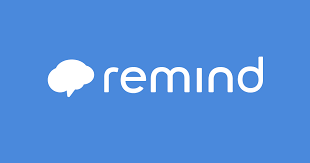 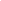 ---------------------------------------------------------------I may not have your correct email! Please return to school asap, so I can send you a Schoology invite!! Parent Name_______________________________________	Child’s Name_______________________________________My legible email is: __________________________________________________